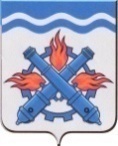 АДМИНИСТРАЦИЯ ГОРОДСКОГО ОКРУГАВЕРХНЯЯ ТУРАПОСТАНОВЛЕНИЕ от 03.09.2021 № 79О внесении изменений в постановление Администрации Городского округа Верхняя Тура от 22.01.2015 №4 «Об утверждении муниципальной программы Городского округа Верхняя Тура «Развитие системы образования в Городском округе Верхняя Тура до 2023 года»В соответствии с решением Думы Городского округа Верхняя Тура № 48 от 19.08.2021 «О внесении изменений в Решение Думы Городского округа Верхняя Тура от 24.12.2020 № 84 «О бюджете Городского округа Верхняя Тура на 2021 год и плановый период 2022 и 2023 годов»,ПОСТАНОВЛЯЕТ: 	1. Внести в муниципальную программу «Развитие системы образования в Городском округе Верхняя Тура до 2020 года», утвержденную постановлением Администрации Городского округа Верхняя Тура от 22.01.2015 № 4                     «Об утверждении муниципальной программы «Развитие системы образования в Городском округе Верхняя Тура до 2020 года» с изменениями, внесенными постановлениями Администрации Городского округа Верхняя Тура от  24.04.2015 №15, от 02.07.2015 №24, от 21.08.2015№30, от 27.11.2015 №44, от 21.01.2016 №6, от 24.02.2016 №14,от 25.04.2016 №21, от 18.05.2016 №25, от 18.08.2016 №39, от 22.09.2016 №45, от 07.11.2016 №52, от 23.12.2016 №57, от 24.01.2017 №4, от 03.04.2017 №23, от 21.04.2017 №27, от 23.06.2017 №39, от 22.08.2017 №47, от 04.10.2017 №57, от 23.10.2017 №62, от 13.11.2017 №72, от 05.12.2017 №76, от 28.12.2017 №83, от 29.01.2018 №5, от 08.02.2018 №8, от 23.03.2018 №17, от 26.04.2018 №26, от 29.05.2018 №35, от 29.06.2018 №48, от 25.09.2018 №78, от 19.11.2018 №100,от 17.01.2019 №7, от 13.02.2019 №21, от 30.04.2019 №52,от 31.07.2019 №82, от 04.09.2019 №94, от 30.10.2019 №116, от 09.12.2019 №125, от 30.01.2020 № 51,от 03.03.2020 № 25, от 23.06.2020 №56, от 31.08.2020 №84, от 17.09.2020 №88, от 16.11.2020 №108, от 25.01.2021 №9, от 23.03.2021 №39 внести следующие изменения:1.1. В паспорте программы строку «Объемы финансирования муниципальной программы по годам реализации» изложить в новой редакции:1.2. Строку «Объем и источники финансирования подпрограммы по годам реализации» паспорта подпрограммы 1 «Развитие системы дошкольного образования в Городском округе Верхняя Тура» изложить в новой редакции:1.3. Строку «Объем и источники финансирования подпрограммы по годам реализации» паспорта подпрограммы 2 «Развитие системы общего образования в Городском округе Верхняя Тура» изложить в новой редакции:1.4. Строку «Объем и источники финансирования подпрограммы по годам реализации» паспорта подпрограммы 3 «Развитие системы дополнительного образования в Городском округе Верхняя Тура» изложить в новой редакции:1.5. Строку «Объем и источники финансирования Программы по годам реализации» паспорта подпрограммы 5 «Укрепление и развитие материально-технической базы образовательных организаций Городского округа Верхняя Тура» изложить в новой редакции:2.Приложение №2 к муниципальной программе изложить в новой редакции согласно приложению №1 к настоящему постановлению.	3.Настоящее постановление вступает в силу с момента его подписания.	4.Контроль над исполнением данного постановления возложить на заместителя главы Администрации Городского округа Верхняя Тура Ирину Михайловну Аверкиеву.Главы городского округа                                                                                                   И.С. ВеснинОбъемы финансирования  муниципальной программы по годам реализации, тыс.рублейВсего: 1 926 337,08В том числе:2015 год- 158 085,802016 год- 170 832,802017 год- 177 106,102018 год- 201 561,902019 год- 205 276,582020 год- 224 641,312021 год- 259 934,592022 год- 260 447,302023 год- 268 307,70Из них:областной бюджет: 1 144 547,70В том числе:2015 год- 85 197,502016 год- 112 930,202017 год- 116 345,602018 год- 123 808,802019 год- 133 692,302020 год- 137 436,302021 год- 147 121,002022 год- 142 503,002023 год- 145 513,00внебюджетные источники:13200,02018 год- 13 200,00местные бюджеты: 735 039,66В том числе:2015 год- 72 888,302016 год- 57 902,602017 год- 60 760,502018 год- 64 553,102019 год- 71 584,282020 год- 84 063,292021 год- 102 784,592022 год- 107 680,002023 год- 112 680,00федеральный бюджет: 33 549,72В том числе:2015 год- 0,002016 год- 0,002017 год- 0,002018 год- 0,002019 год- 0,002020 год- 3141,722021 год- 10 029,002022 год- 10 264,302023 год- 10 114,70Объемы финансирования  муниципальной подпрограммы по годам реализации, тыс.рублейВсего: 796 816,38В том числе:2015 год- 66 354,402016 год- 72 930,302017 год- 75 138,302018 год- 81 397,402019 год- 89 998,272020 год- 94 116,672021 год- 100 557,042022 год- 107 511,002023 год- 108 813,00Из них:областной бюджет: 499 686,50В том числе:2015 год- 31 664,002016 год- 47 722,002017 год- 49 107,002018 год- 53 110,202019 год- 57 465,702020 год- 60 078,602021 год- 64 215,002022 год- 67 511,002023 год- 68 813,00федеральный бюджет:0,0местные бюджеты: 297 129,88В том числе:2015 год- 34 690,402016 год- 25 208,302017 год- 26 031,302018 год- 28 287,202019 год- 32 532,572020 год- 34 038,072021 год- 36 342,042022 год- 40 000,002023 год- 40 000,00внебюджетные источники :0,0Объемы финансирования  муниципальной подпрограммы по годам реализации, тыс.рублейВсего: 813 081,77В том числе:2015 год- 69 164,202016 год- 75 323,302017 год- 78 343,702018 год- 80 963,402019 год- 88 052,612020 год- 96 971,262021 год- 107 192,302022 год- 105 256,302023 год- 111 814,70Из них:областной бюджет: 615 966,20В том числе:2015 год- 49 235,002016 год- 60 957,902017 год- 63 245,102018 год- 66 103,202019 год- 71 708,902020 год- 75 285,202021 год- 77 738,902022 год- 74 992,002023 год- 76 700,00федеральный бюджет:0,0местные бюджеты: 163 565,85В том числе:2015 год- 19 929,202016 год- 14 365,402017 год- 15 098,602018 год- 14 860,202019 год- 16 343,712020 год- 18 544,342021 год- 19 424,402022 год- 20 000,002023 год- 25 000,00внебюджетные источники :0,0федеральный бюджет: 33 549,72В том числе:2015 год- 0,002016 год- 0,002017 год- 0,002018 год- 0,002019 год- 0,002020 год- 3141,722021 год- 10 029,002022 год- 10 264,302023 год- 10 114,70Объемы финансирования  муниципальной подпрограммы по годам реализации, тыс.рублейВсего: 211 122,96В том числе:2015 год- 16 091,302016 год- 14 670,202017 год- 14 004,502018 год- 14 475,002019 год- 14 588,362020 год- 28 680,542021 год- 34 470,062022 год- 37 000,002023 год- 37 000,00Из них:областной бюджет: 10 845,70В том числе:2015 год- 1124,602016 год- 1265,802017 год- 1016,502018 год- 1832,702019 год- 1631,302020 год- 2072,502021 год- 1902,302022 год- 0,00федеральный бюджет:0,0местные бюджеты: 200 277,26В том числе:2015 год- 14 966,702016 год- 13 404,402017 год- 12 988,002018 год- 12 642,302019 год- 12 957,062020 год- 26 608,042021 год- 32 567,762022 год- 37 000,002023 год- 37 000,00внебюджетные источники :0,0Объемы финансирования  муниципальной подпрограммы по годам реализации, тыс.рублейВсего: 41 417,33В том числе:2015 год- 1916,402016 год- 3009,502017 год- 3955,602018 год- 18 708,702019 год- 6033,342020 год- 4830,122021 год- 2963,6712022 год- 0,002023 год- 0,00Из них:областной бюджет: 492,40В том числе:2015 год- 189,402016 год- 0,002017 год- 303,002018 год- 0,002019 год- 0,002020 год- 0,002021 год- 0,002022 год- 0,00федеральный бюджет:0,0местные бюджеты: 27 724,93В том числе:2015 год- 1727,002016 год- 3009,502017 год- 3652,602018 год- 5508,702019 год- 6033,342020 год- 4830,122021 год- 2963,672022 год- 0,002023 год- 0,00внебюджетные источники :13 200,0В том числе:2018 год- 13 200,02019 год- 0,002020 год- 0,002021 год- 0,002022 год- 0,002023 год- 0,00